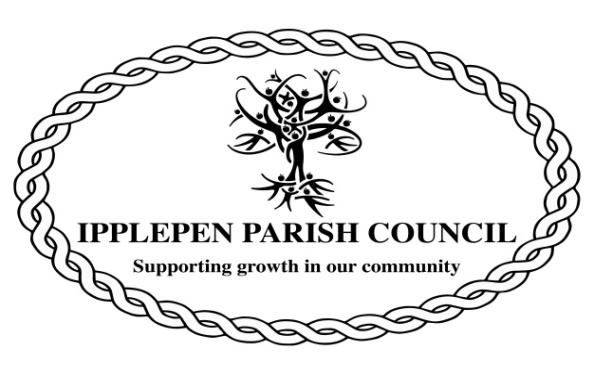 AMENITIES MEETING MINUTES TUESDAY 13th OCTOBER 2020 AT 19.00 VIA WEBEX MEETINGSAttendees.Cllr R CarnellCllr D Palethorpe (Chairman)Cllr M HutchingsHost: Cllr R FarrowThe meeting opened at 7pmThe meeting opened at 7pm. There were no apologies. To declare interests arising at this meeting and to consider any dispensation requests relating to this meeting. NoneThe Council will adjourn for the following items: Public Question Time: A period of 10 minutes will be allowed for members of the public to ask questions or make comment regarding the work of the Council or other items that affect Ipplepen.The Council will convene to conduct the following business:a)  Adventure Play Equipment - Ropes. A number of the ropes on the adventure play equipment have come loose/free from their wooden mounts. It was agreed by the committee that quotations for repairs to the play equipment should be sourced for discussion by the full Parish Council.Action i.  Source quotations for repairs. Cllr Palethorpeb) Playing Field Trees. i)The protection guards around a number of the mature playing field trees have rotted. It was agreed that the rotting posts be removed. Action. Cllr Palethorpeii) It was agreed to pollard the lower branches of the mature trees on the playing field. Action. Cllr Palethorpec) Tree in Tremlett Grove Play Area. A resident reported that a tree in the play area was “swaying dangerously” during the recent high winds. The tree has been examined and is healthy. The Council will continue to monitor the trees and take the appropriate actions to ensure the continued safety of play area users.d) Typhoon. The typhoon has now been fully repaired with the replacement of all six ‘D’ clamps on the upper control ropes. Concerns were raised about specifications of the ropes. It was agreed to contact the provider and ascertain the rope specification. Action. Cllr Palethorpee) Grass Cutting Contract. It was agreed to submit the draft grass cutting to Full Parish Council. A decision for the contract to be subject to tender. Action. Parish Council f) Inspection of Grit Bins. This issue will be discussed at the Emergency Planning meeting on 22 October 2020 g) AOB.Allotment Allocations. There are now 13 residents on the allotment waiting list. After a discussion it was agreed,i) That the allotment rules should be strictly applied and that all allotment holders should be sent two copies of the rules of which it will be a requirement that a copy has to be signed by the allotment holder and returned to the Parish Clerk with the annual payment. Action. Cllr Palethorpe, Parish Clerk.ii) That the following rules be highlighted . That allotments will only be allocated to Ipplepen residents.That allotment holders must ‘work’ their allocated allotment and should not sublet in any way to other allotment holders. Action. Cllr Palethorpe. Parish Clerkiii) That two new half allotments be created on the level area on the lower allotments. Action Cllr Palethorpeiv) That three allotments be divided into half allotments for allocation to residents off the waiting list. Action Cllr PalethorpeClampitt Road Ladies Toilet- One of the cubicles remains out of action due to difficulties in sourcing the flushing valve. Contractor to be contacted for an update. Action Cllr CarnellToilet Contract. Is currently under review. Action Cllr Palethorpe, Parish Clerk.U8 Play Area Picnic Benches. Cllr Carnell informed the committee that the benches would be installed in the near future. Action Cllr CarnellChristmas Tree. Cllr Carnell  informed the committee that a Christmas Tree will be delivered and erected in time for the annual light festival. Action Cllr Carnell, Cllr PalethorpeThere being no further business the meeting closed at 19.48, the date of the next Amenity meeting will take place at 7pm on Tuesday 10th November 2020 